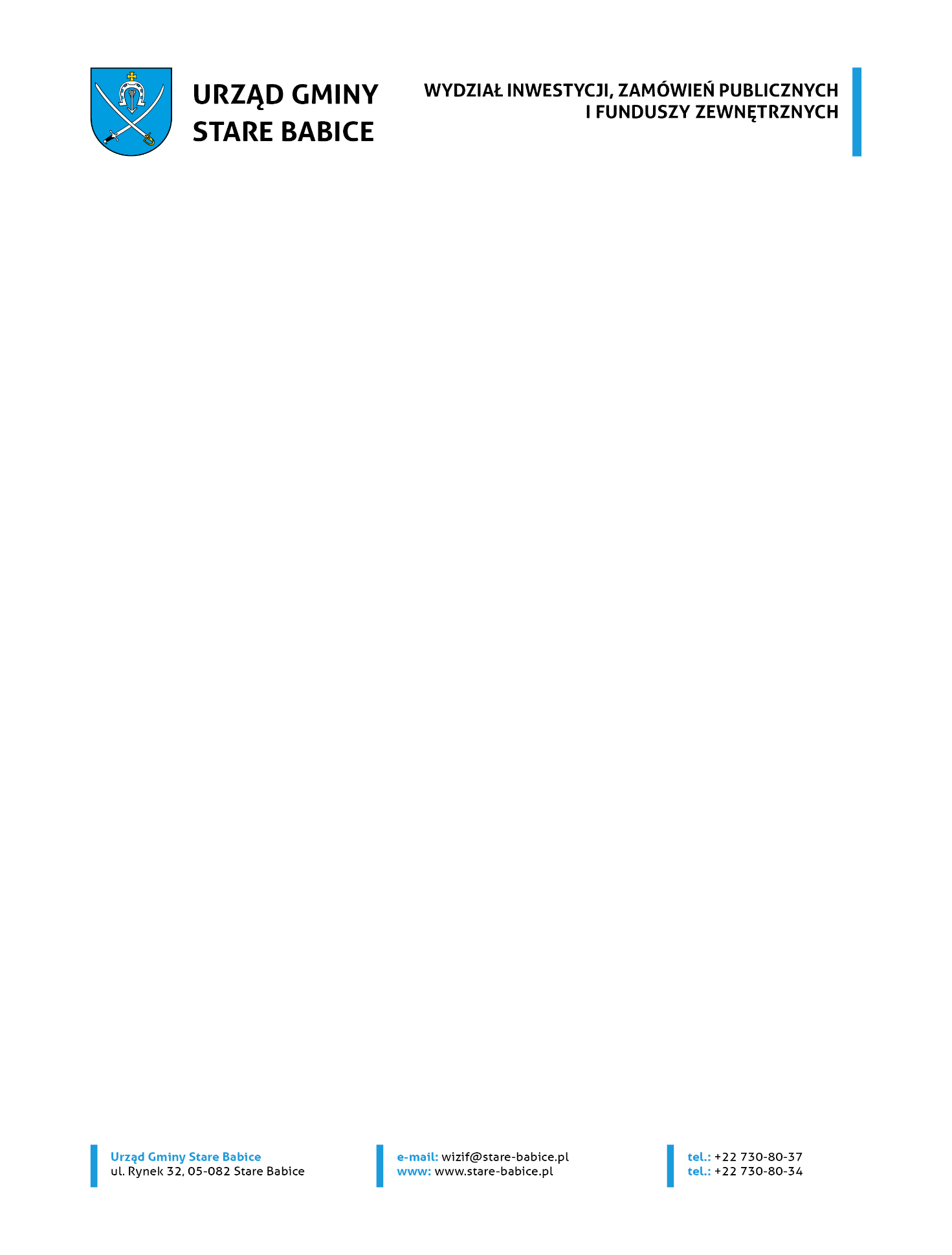 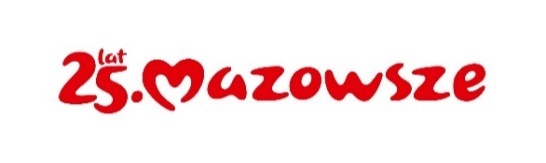 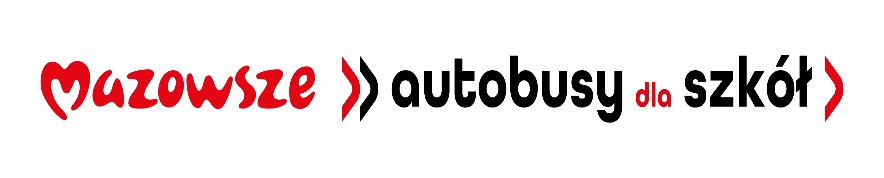 Zadanie pn. „Zakup autobusu szkolnego na potrzeby dowozu uczniów do szkół prowadzonych przez Gminę Stare Babice” współfinansowane ze środków Samorządu Województwa Mazowieckiego.Stare Babice, 7 czerwca 2023 r.Nr sprawy: WIZiF.271.24.2023SPECYFIKACJA WARUNKÓW ZAMÓWIENIADLATRYBU PODSTAWOWEGO Z MOŻLIWOŚCIĄ NEGOCJACJIprowadzonego zgodnie z postanowieniami ustawy z dnia 11 września 2019 r. Prawo zamówień publicznychZakup autobusu szkolnego na potrzeby dowozu uczniów do szkół prowadzonych przez Gminę Stare BabiceZmiana z 12.06.2023 r. – zmiany w treści czcionką koloru czerwonego		Zastępca WójtaZATWIERDZAM: (-) Katarzyna SońtaZamawiający oczekuje, że Wykonawcy zapoznają się dokładnie z treścią niniejszej SWZ. Wykonawca ponosi ryzyko niedostarczenia wszystkich wymaganych informacji i dokumentów, oraz przedłożenia oferty nieodpowiadającej wymaganiom określonym przez Zamawiającego. SPIS TREŚCI:ROZDZIAŁ I – INFORMACJE OGÓLNE	3ROZDZIAŁ II – OPIS PRZEDMIOTU ZAMÓWIENIA I POZOSTAŁE POSTANOWIENIA	3ROZDZIAŁ III – TERMIN WYKONANIA ZAMÓWIENIA	4ROZDZIAŁ IV – PODSTAWY WYKLUCZENIA Z POSTĘPOWANIA O UDZIELENIE ZAMÓWIENIA, WARUNKI UDZIAŁU W POSTĘPOWANIU ORAZ WYKAZ OŚWIADCZEŃ I PODMIOTOWYCH ŚRODKÓW DOWODOWYCH, POTWIERDZAJĄCYCH SPEŁNIANIE WARUNKÓW UDZIAŁU W POSTĘPOWANIU ORAZ BRAK PODSTAW WYKLUCZENIA	4ROZDZIAŁ V – KORZYSTANIE Z ZASOBÓW INNYCH PODMIOTÓW W CELU POTWIERDZENIA SPEŁNIANIA WARUNKÓW UDZIAŁU W POSTĘPOWANIU	5ROZDZIAŁ VI – PROCEDURA SANACYJNA - SAMOOCZYSZCZENIE	6ROZDZIAŁ VII – INFORMACJA NA TEMAT MOŻLIWOŚCI SKŁADANIA OFERTY WSPÓLNEJ (PRZEZ DWA LUB WIĘCEJ PODMIOTÓW)	6ROZDZIAŁ VIII – INFORMACJA NA TEMAT PODWYKONAWCÓW	6ROZDZIAŁ IX – INFORMACJA O SPOSOBIE POROZUMIEWANIA SIĘ ZAMAWIAJĄCEGO Z WYKONAWCAMI ORAZ PRZEKAZYWANIA OŚWIADCZEŃ LUB DOKUMENTÓW, W TYM JEDZ W FORMIE ELEKTRONICZNEJ, A TAKŻE WSKAZANIA OSÓB UPRAWNIONYCH DO POROZUMIEWANIA SIĘ W WYKONAWCAMI.	7ROZDZIAŁ X – OPIS SPOSOBU UDZIELANIA WYJAŚNIEŃ DOTYCZĄCYCH SPECYFIKACJI WARUNKÓW ZAMÓWIENIA	8ROZDZIAŁ XI – WYMAGANIA DOTYCZĄCE WADIUM	9ROZDZIAŁ XII – TERMIN ZWIĄZANIA OFERTĄ	10ROZDZIAŁ XIII – OPIS SPOSOBU PRZYGOTOWANIA OFERT	10ROZDZIAŁ XIV – SPOSÓB ORAZ TERMIN SKŁADANIA I OTWARCIA OFERT	12ROZDZIAŁ XV – OPIS SPOSOBU OBLICZENIA CENY	13ROZDZIAŁ XVI – INFORMACJA O TRYBIE OCENY OFERT	13ROZDZIAŁ XVII – OPIS KRYTERIÓW, KTÓRYMI ZAMAWIAJĄCY BĘDZIE SIĘ KIEROWAŁ PRZY WYBORZE OFERTY WRAZ Z PODANIEM ZNACZENIA TYCH KRYTERIÓW I SPOSOBU OCENY OFERT	14ROZDZIAŁ XVIII – INFORMACJE O FORMALNOŚCIACH, JAKIE POWINNY ZOSTAĆ DOPEŁNIONE PO WYBORZE OFERTY W CELU ZAWARCIA UMOWY W SPRAWIE ZAMÓWIENIA PUBLICZNEGO	15ROZDZIAŁ XIX – WYMAGANIA DOTYCZĄCE ZABEZPIECZENIA NALEŻYTEGO WYKONANIA UMOWY	16ROZDZIAŁ XX – PROJEKTOWANE POSTANOWIENIA UMOWY W SPRAWIE ZAMÓWIENIA PUBLICZNEGO, KTÓRE ZOSTANĄ WPROWADZONE DO UMOWY W SPRAWIE ZAMÓWIENIA PUBLICZNEGO	18ROZDZIAŁ XXI – POUCZENIE O ŚRODKACH OCHRONY PRAWNEJ PRZYSŁUGUJĄCYCH WYKONAWCY W TOKU POSTĘPOWANIA O UDZIELENIE ZAMÓWIENIA	18ROZDZIAŁ XXII – INFORMACJE DODATKOWE	18ROZDZIAŁ XXIII – ZAŁĄCZNIKI DO SWZ	19ROZDZIAŁ I – INFORMACJE OGÓLNENazwa oraz adres Zamawiającego.Gmina Stare Babiceul. Rynek 32, 05-082 Stare Babicetel. (22) 730 80 37, (22) 730 80 34fax. (22) 722 95 36email: zamowienia.publiczne@stare-babice.plGodziny pracy: poniedziałek 8:00 – 17:00, wtorek – czwartek 8:00 – 16:00, piątek 8:00 – 15:00. Adres stron internetowych, na których dostępne będą dokumenty zamówienia (strona prowadzonego postępowania): https://platformazakupowa.pl/pn/stare_babicePrzedmiotowe postępowanie prowadzone będzie przy użyciu środków komunikacji elektronicznej. Dedykowana platforma zakupowa do obsługi komunikacji w formie elektronicznej pomiędzy Zamawiającym 
a Wykonawcami oraz składania ofert dostępna jest pod adresem: https://platformazakupowa.pl/pn/stare_babiceTryb udzielenia zamówieniaPostępowanie o udzielenie zamówienia publicznego prowadzone jest w trybie podstawowym z możliwością negocjacji na podstawie art. 275 ust. 2 ustawy z dnia 11 września 2019 roku Prawo zamówień publicznych 
( Dz. U z 2022 r. poz. 1710 z późn.zm.), zwanej dalej "Ustawą pzp". W sprawach nieuregulowanych niniejszą Specyfikacją Warunków Zamówienia, mają zastosowanie przepisy Ustawy Pzp, aktów wykonawczych oraz przepisy ustawy z dnia 23 kwietnia 1964 r. Kodeks cywilny.DefinicjeIlekroć w niniejszej Specyfikacji Warunków Zamówienia jest mowa o:Wykonawcy – należy przez to rozumieć osobę fizyczną, osobę prawną albo jednostkę organizacyjną nieposiadającą osobowości prawnej, która oferuje na rynku wykonanie robót budowlanych lub obiektu budowlanego, dostawę produktów lub świadczenie usług lub ubiega się o udzielenie zamówienia publicznego, złożyła ofertę lub zawarła umowę w sprawie zamówienia publicznego.Zamawiającym – należy przez to rozumieć Gminę Stare Babice z siedzibą w Starych Babicach (05-082) przy ul. Rynek 32.SWZ, specyfikacja – należy przez to rozumieć Specyfikacja Warunków Zamówienia.Ustawie, p.z.p., ustawie PZP, Pzp – należy przez to rozumieć Ustawę z dnia 11 września 2019 r. Prawo zamówień publicznych (Dz. U. z 2021 r. poz. 1129 z późn.zm.).Platformie zakupowej, platformie - narzędzie komunikacji elektronicznej między Zamawiającym i Wykonawcami, w szczególności elektroniczne składanie ofert oraz oświadczeń, dostępne na stronie https://platformazakupowa.pl/pn/stare_babiceROZDZIAŁ II – OPIS PRZEDMIOTU ZAMÓWIENIA I POZOSTAŁE POSTANOWIENIA1. Przedmiot zamówienia:Przedmiotem zamówienia jest zakup autobusu szkolnego na potrzeby dowozu uczniów do szkół prowadzonych przez Gminę Stare Babice. Minimalna liczba miejsc w pojeździe wynosi 33 + 2 miejsca (kierowca i opiekun), tj. 35 miejsc, Zamawiający dopuszcza większą liczbę miejsc siedzących jednak nie więcej niż 40.Szczegółowy opis przedmiotu zamówienia, warunki wykonania oraz pozostałe elementy opisane są w załączniku nr 1a do SWZ (minimalne wymagania techniczno-użytkowe), jak i projektowanych postanowieniach umowy załącznik nr 2 do SWZ.Pojazd musi być oznakowany zgodnie z Załącznikiem nr 8 „Wzór oznakowania autobusu” oraz herbem Zamawiającego i nazwą Gmina Stare Babice. Szczegóły do ustalenia z Zamawiający na etapie realizacji zadania.Wykonawca zobowiązany jest zrealizować zamówienie zgodnie z minimalnymi wymaganiami techniczno-użytkowymi zgodnie z załącznikiem nr 1a do SWZ, projektowanymi postanowieniami umowy, obowiązującymi przepisami prawa w tym przedmiocie, a także SWZ i Ofertą.Zamawiający nie przewiduje przeprowadzenia wizji lokalnej, stanowiącej wiążącego elementu SWZ w rozumieniu art. 131 ust 2 ustawy pzp.2. Pozostałe postanowienia:Klasyfikacja wg Wspólnego Słownika Zamówień: 34121000-1 - Autobusy i autokaryZamawiający nie dopuszcza możliwości składania ofert częściowych - Zamawiający nie dokonuje podziału zamówienia na części ze względu na fakt, iż przedmiot zamówienia dotyczy jednej branży a jego zakres jest możliwy do zrealizowania przez mikro, małe i średnie przedsiębiorstwo w rozumieniu ustawy z dnia 6 marca 2018 r. Prawo Przedsiębiorców. Zamawiający nie dopuszcza możliwości składania ofert wariantowych. Zamawiający nie przewiduje zawarcia umowy ramowej.Zamawiający nie przewiduje wyboru oferty z zastosowaniem aukcji elektronicznej.Zamawiający nie stawia wymagań dotyczących rejestracji i identyfikacji wykonawców, w tym wymagań technicznych urządzeń informatycznych.Zamawiający nie przewiduje zwrotu kosztów udziału w postępowaniu.Zamawiający nie przewiduje wymagań, o których mowa w art. 96 ust. 1 ustawy.Zamawiający nie wymaga możliwości złożenia ofert w postaci katalogów elektronicznych.Zamawiający nie przewiduje możliwości udzielenie zamówień, o których mowa w art. 214 ust. 1 pkt 8 ustawy pzp. Zamawiający nie zastrzega obowiązku osobistego wykonania przez wykonawcę kluczowych części zamówienia.ROZDZIAŁ III – TERMIN WYKONANIA ZAMÓWIENIAPrzedmiot zamówienia będzie wykonany w terminie do 18 tygodni od dnia zawarcia umowy. ROZDZIAŁ IV – PODSTAWY WYKLUCZENIA Z POSTĘPOWANIA O UDZIELENIE ZAMÓWIENIA, WARUNKI UDZIAŁU W POSTĘPOWANIU ORAZ WYKAZ OŚWIADCZEŃ I PODMIOTOWYCH ŚRODKÓW DOWODOWYCH, POTWIERDZAJĄCYCH SPEŁNIANIE WARUNKÓW UDZIAŁU 
W POSTĘPOWANIU ORAZ BRAK PODSTAW WYKLUCZENIAO udzielenie zamówienia mogą ubiegać się Wykonawcy, którzy:nie podlegają wykluczeniu;nie podlegają wykluczeniu w przypadkach określonych w ustawie z dnia 13 kwietnia 2022 r. o szczególnych rozwiązaniach w zakresie przeciwdziałania wspieraniu agresji na Ukrainę oraz służących ochronie bezpieczeństwa narodowego;Podstawy wykluczenia:Z postępowania o udzielenie zamówienia Zamawiający wykluczy Wykonawcę w przypadkach,
o których mowa w art. 108 ust. 1 pkt 1-6 ustawy pzp (przesłanki obligatoryjne).Z postępowania o udzielenie zamówienia Zamawiający wykluczy także Wykonawcę 
w następujących przypadkach – wybrane przez Zamawiającego przesłanki fakultatywne: przewidziane w art. 109 ust. 1 pkt 4: w stosunku, do którego otwarto likwidację, ogłoszono upadłość, którego o aktywami zarządza likwidator lub sąd, zawarł układ z wierzycielami, którego działalność gospodarcza jest zawieszona albo znajduje się on winnej tego rodzaju sytuacji wynikającej z podobnej procedury przewidzianej w przepisach miejsca wszczęcia tej procedury; Z postępowania o udzielenie zamówienia Zamawiający wykluczy Wykonawcę w przypadkach określonych w art. 7 ust 1 ustawy z dnia 13 kwietnia 2022 r. o szczególnych rozwiązaniach w zakresie przeciwdziałania wspieraniu agresji na Ukrainę oraz służących ochronie bezpieczeństwa narodowego.Zamawiający może wykluczyć Wykonawcę na każdym etapie postępowania o udzielenie zamówienia.Wykluczenie z powodów określonych w pkt. 2.3 powyżej następuje na okres trwania tych okoliczności.W przypadku wykonawcy wykluczonego na podstawie pkt. 2.3 powyżej, Zamawiający odrzuca ofertę takiego Wykonawcy, nie zaprasza go do złożenia oferty podlegającej negocjacjom, oferty dodatkowej, nie przeprowadza oceny takiej oferty odpowiednio do trybu stosowanego do udzielenia zamówienia publicznego oraz etapu prowadzonego postępowania o udzielenie zamówienia publicznego.Wykaz oświadczeń i podmiotowych środków dowodowych potwierdzających brak podstaw wykluczenia oraz spełnianie warunków udziału w postępowaniu określonych przez Zamawiającego:Wykonawca składa wraz z ofertą aktualne na dzień składania ofert oświadczenie, stanowiący wstępne potwierdzenie, że Wykonawca nie podlega wykluczeniu oraz spełnia warunki udziału w postępowaniu - wg wzoru stanowiącego Załącznik nr 3 do SWZ:W przypadku wspólnego ubiegania się o zamówienie przez Wykonawców oświadczenie składa każdy z Wykonawców wspólnie ubiegających się o zamówienie. Oświadczenie potwierdza brak podstaw wykluczenia w zakresie, w którym każdy z Wykonawców wykazuje brak podstaw wykluczenia.Wykonawca, którego oferta zostanie najwyżej oceniona na potwierdzenie braku przesłanek wykluczenia, o których mowa w pkt 2 niniejszego rozdziału SWZ zostanie wezwany do złożenia w wyznaczonym terminie, nie krótszym niż 5 dni, aktualnych na dzień złożenia podmiotowych środków dowodowych:odpisu z właściwego rejestru lub z centralnej ewidencji i informacji o działalności gospodarczej, jeżeli odrębne przepisy wymagają wpisu do rejestru lub ewidencji, w celu potwierdzenia braku podstaw do wykluczenia w oparciu o art. 109 ust. 1 pkt 4 ustawy; (w ramach potwierdzenia posiadania kompetencji, o których mowa w oświadczeniu); W przypadku składania oferty wspólnej ww. dokument składa każdy z Wykonawców składających ofertę wspólną. oświadczenia wykonawcy, w zakresie art. 108 ust. 1 pkt 5 ustawy, o braku przynależności do tej samej grupy kapitałowej w rozumieniu ustawy z dnia 16 lutego 2007 r. o ochronie konkurencji i konsumentów, z innym wykonawcą, który złożył odrębną ofertę, albo oświadczenia o przynależności do tej samej grupy kapitałowej wraz z dokumentami lub informacjami potwierdzającymi przygotowanie oferty, niezależnie od innego wykonawcy należącego do tej samej grupy kapitałowej – Załącznik nr 7 do SWZ;W przypadku składania oferty wspólnej ww. dokument składa każdy z Wykonawców składających ofertę wspólną. Zamawiający nie wzywa do złożenia podmiotowych środków dowodowych, jeżeli:może je uzyskać za pomocą bezpłatnych i ogólnodostępnych baz danych, w szczególności rejestrów publicznych w rozumieniu ustawy z dnia 17 lutego 2005 r. O informatyzacji działalności podmiotów realizujących zadania publiczne, o ile Wykonawca wskazał w jednolitym dokumencie dane umożliwiające dostęp do tych środków;Wykonawca nie jest zobowiązany do złożenia podmiotowych środków dowodowych, które Zamawiający posiada, jeżeli Wykonawca wskaże te środki oraz potwierdzi ich prawidłowość 
i aktualność. W zakresie nieuregulowanym ustawą pzp lub niniejszą SWZ do oświadczeń i dokumentów składanych przez Wykonawcę w postępowaniu zastosowanie mają w szczególności przepisy rozporządzenia Ministra Rozwoju Pracy i Technologii z dnia 23 grudnia 2020 r. w sprawie podmiotowych środków dowodowych oraz innych dokumentów lub oświadczeń, jakich może żądać zamawiający od wykonawcy oraz rozporządzenia Prezesa Rady Ministrów z dnia 30 grudnia 2020 r. w sprawie sposobu sporządzania i przekazywania informacji oraz wymagań technicznych dla dokumentów elektronicznych oraz środków komunikacji elektronicznej w postępowaniu o udzielenie zamówienia publicznego lub konkursie. Wykaz przedmiotowych środków dowodowych potwierdzających spełnienie określonych przez Zamawiającego wymagań:Wymaga się dołączenia do oferty przedmiotowych środków dowodowych w postaci Formularza – minimalne wymagania techniczno-użytkowe – Załącznik nr 1a do Oferty.Dokumenty należy złożyć wraz z ofertą w postaci dokumentu elektronicznego opatrzonego kwalifikowanym podpisem elektronicznym/podpisem zaufanym/podpisem osobistym (zgodnie 
z zasadami złożenia oferty opisanymi w części XIV SWZ). Jeżeli Wykonawca nie złoży przedmiotowych środków dowodowych lub złożone przedmiotowe środki dowodowe są niekompletne, Zamawiający na podstawie art. 107 ust. 2 ustawy PZP wzywa do ich złożenia lub uzupełnienia w wyznaczonym terminie.Przepisu z ust. 3 powyżej nie stosuje się, jeżeli przedmiotowy środek dowodowy służy potwierdzeniu zgodności z cechami lub kryteriami określonymi w opisie kryteriów oceny ofert lub, pomimo złożenia przedmiotowego środka dowodowego, oferta podlega odrzuceniu albo zachodzą przesłanki unieważnienia postępowania.Zamawiający może żądać od Wykonawców wyjaśnień dotyczących treści przedmiotowych środków dowodowych. ROZDZIAŁ V – KORZYSTANIE Z ZASOBÓW INNYCH PODMIOTÓW W CELU POTWIERDZENIA SPEŁNIANIA WARUNKÓW UDZIAŁU W POSTĘPOWANIU – nie dotyczyWykonawca może w celu potwierdzenia spełniania warunków udziału w postępowaniu, w stosownych sytuacjach oraz w odniesieniu do konkretnego zamówienia lub jego części, polegać na zdolnościach technicznych lub zawodowych lub sytuacji finansowej lub ekonomicznej innych podmiotów udostępniających zasoby, niezależnie od charakteru prawnego łączących go z nim stosunków prawnych.Wykonawca, który polega na zdolnościach lub sytuacji podmiotów udostępniających zasoby, musi udowodnić Zamawiającemu, że realizując zamówienie będzie dysponował niezbędnymi zasobami tych podmiotów, w szczególności przedstawiając zobowiązanie lub inny środek dowodowy potwierdzający, że Wykonawca realizując zamówienie będzie dysponował zasobami tych podmiotów. Zobowiązanie podmiotu udostępniającego zasoby, o którym mowa w ust.2, potwierdza, że stosunek łączący wykonawcę z podmiotami udostępniającymi zasoby gwarantuje rzeczywisty dostęp do tych zasobów oraz określa w szczególności:zakres dostępnych wykonawcy zasobów podmiotu udostępniającego zasoby;sposób i okres udostępnienia Wykonawcy i wykorzystania przez niego zasobów podmiotu udostępniającego te zasoby przy wykonywaniu zamówienia;czy i w jakim zakresie podmiot udostępniający zasoby, na zdolnościach którego Wykonawca polega w odniesieniu do warunków udziału w postępowaniu dotyczących wykształcenia, kwalifikacji zawodowych lub doświadczenia, zrealizuje roboty budowlane lub usługi, których wskazane zdolności dotyczą. Zamawiający ocenia, czy udostępniane Wykonawcy przez inne podmioty udostępniające zasoby zdolności techniczne lub zawodowe lub sytuacja finansowa lub ekonomiczna pozwalają na wykazanie przez Wykonawcę spełniania warunków udziału w postępowaniu o których mowa w art. 112 ust. 2 pkt 3 i 4, a także bada, czy nie zachodzą, wobec tego podmiotu podstawy wykluczenia, które zostały przewidziane względem Wykonawcy. Jeżeli zdolności techniczne lub zawodowe nie potwierdzają spełnienia przez Wykonawcę warunków udziału w postępowaniu lub zachodzą wobec tych podmiotów podstawy wykluczenia, Zamawiający żąda, aby Wykonawca w terminie określonym przez Zamawiającego:zastąpił ten podmiot innym podmiotem lub podmiotami, albowykazał, że samodzielnie spełnia warunki udziału w postępowaniu. Wykonawca, którego oferta zostanie najwyżej oceniona, na wezwanie Zamawiającego zobowiązany będzie złożyć oświadczenia i podmiotowe środki dowodowe podmiotu, na zdolności lub sytuację którego Wykonawca powoływał się w celu potwierdzenia spełniania warunków udziału w postępowaniu, na potwierdzenie braku podstaw wykluczenia z postępowania podmiotu udostępniającego zasoby.  Wykonawca zobowiązany będzie również złożyć podmiotowe środki dowodowe tego podmiotu potwierdzające spełnianie warunków udziału w postępowaniu w zakresie zdolności i ich sytuacji, na których Wykonawca polegał, w celu potwierdzenia spełniania tych warunków. Podmiot, który zobowiązał się do udostępnienia zasobów, odpowiada solidarnie z Wykonawcą, który polega na jego sytuacji finansowej lub ekonomicznej, za szkodę poniesioną przez Zamawiającego powstałą wskutek nieudostępnienia tych zasobów, chyba że za nieudostępnienie zasobów podmiot ten nie ponosi winy Wykonawca ponosi wobec Zamawiającego pełną odpowiedzialność za prace wykonywane przez podmioty, udostępniające zasoby. ROZDZIAŁ VI – PROCEDURA SANACYJNA - SAMOOCZYSZCZENIEWykonawca nie podlega wykluczeniu w okolicznościach określonych w art.108 ust.1 pkt 1, 2, 5 lub art. 109 ust. 1 pkt 4, jeżeli udowodni Zamawiającemu, że spełnił łącznie przesłanki wskazane w art. 110 ust. 2 pkt 1-3 ustawy.ROZDZIAŁ VII – INFORMACJA NA TEMAT MOŻLIWOŚCI SKŁADANIA OFERTY WSPÓLNEJ (PRZEZ DWA LUB WIĘCEJ PODMIOTÓW)Wykonawcy mogą wspólnie ubiegać się o udzielenie zamówienia.W przypadku oferty składanej przez Wykonawców wspólnie ubiegających się o udzielenie zamówienia publicznego, dokumenty potwierdzające, że Wykonawca nie podlega wykluczeniu, składa każdy z Wykonawców oddzielnie. Wykonawcy wspólnie ubiegający się o zamówienie:ponoszą solidarną odpowiedzialność za niewykonanie lub nienależyte wykonanie zobowiązania; Wykonawcy ustanawiają pełnomocnika do reprezentowania ich w postępowaniu o udzielenie zamówienia albo reprezentowania w postępowaniu i zawarcia umowy w sprawie zamówienia publicznego – Załącznik nr 6 SWZ. Oświadczenie składane jest pod rygorem nieważności w postaci elektronicznej opatrzonej kwalifikowanym podpisem elektronicznym/podpisem zaufanym/elektronicznym podpisem osobistym.W przypadku wspólnego ubiegania się o zamówienie przez Wykonawców, oświadczenie, o którym mowa w art. 125 ust. 1 ustawy pzp składa każdy z Wykonawców wspólnie ubiegających się o zamówienie. Dokumenty te potwierdzają spełnianie warunków udziału w postępowaniu oraz brak podstaw wykluczenia w zakresie, w którym każdy z Wykonawców potwierdza spełnianie warunków udziału w postępowaniu oraz brak podstaw wykluczenia. Oferta musi być podpisana w taki sposób, by prawnie zobowiązywała wszystkich Wykonawców występujących wspólnie (przez każdego z Wykonawców lub pełnomocnika).Wszelka korespondencja prowadzona będzie wyłącznie z podmiotem występującym jako pełnomocnik Wykonawców składających wspólną ofertę.ROZDZIAŁ VIII – INFORMACJA NA TEMAT PODWYKONAWCÓWZamawiający wskazuje, że na podst. art. 462 ust. 1 ustawy, Wykonawca może powierzyć wykonanie części zamówienia podwykonawcy.W takim przypadku, na podst. art. 462 ust. 2 ustawy Zamawiający żąda wskazania przez Wykonawcę w ofercie, części zamówienia, których wykonanie zamierza powierzyć podwykonawcom, oraz podania przez Wykonawcę nazw ewentualnych firm podwykonawców, jeżeli w momencie składania oferty już są znani.Zamawiający zbada, czy nie zachodzą wobec podwykonawcy niebędącego podmiotem udostępniającym zasoby podstawy wykluczenia, o których mowa w Rozdziale IV SWZ. Wykonawca wraz z Ofertą przedstawi oświadczenie, o którym mowa w art. 125 ust. 1 ustawy pzp dotyczące tego podwykonawcy w zakresie braku podstaw do wykluczenia przewidzianych względem Wykonawcy.W przypadku zamówień na dostawy, które mają być wykonane w miejscu podlegającym bezpośredniemu nadzorowi Zamawiającego, Zamawiający żąda, aby przed przystąpieniem do wykonania zamówienia Wykonawca, podał nazwy, dane kontaktowe oraz przedstawicieli, podwykonawców zaangażowanych w takie roboty budowlane, jeżeli są już znani. Wykonawca zawiadamia Zamawiającego o wszelkich zmianach w odniesieniu do informacji, o których mowa powyżej, w trakcie realizacji zamówienia, a także przekazuje wymagane informacje na temat nowych podwykonawców, którym w późniejszym okresie zamierza powierzyć realizację zamówienia.Jeżeli zmiana albo rezygnacja z podwykonawcy dotyczy podmiotu, na którego zasoby Wykonawca powoływał się, na zasadach określonych w art. 118 ust. 1 ustawy, w celu wykazania spełniania warunków udziału w postępowaniu, Wykonawca jest obowiązany wykazać Zamawiającemu, że proponowany inny podwykonawca lub Wykonawca samodzielnie spełnia je w stopniu nie mniejszym niż podwykonawca, na którego zasoby Wykonawca powoływał się w trakcie postępowania o udzielenie zamówienia.Powierzenie wykonania części zamówienia podwykonawcom nie zwalnia Wykonawcy 
z odpowiedzialności za należyte wykonanie tego zamówienia.ROZDZIAŁ IX – INFORMACJA O SPOSOBIE POROZUMIEWANIA SIĘ ZAMAWIAJĄCEGO Z WYKONAWCAMI ORAZ PRZEKAZYWANIA OŚWIADCZEŃ LUB DOKUMENTÓW, W TYM JEDZ W FORMIE ELEKTRONICZNEJ, A TAKŻE WSKAZANIA OSÓB UPRAWNIONYCH DO POROZUMIEWANIA SIĘ W WYKONAWCAMI.Postępowanie prowadzone jest w języku polskim w formie elektronicznej lub postaci elektronicznej za pośrednictwem platformazakupowa.pl pod adresem: https://platformazakupowa.pl/pn/stare_babice W przedmiotowym postępowaniu komunikacja między Zamawiającym a Wykonawcami, w szczególności składanie dokumentów, oświadczeń, wniosków, zawiadomień, zapytań oraz przekazywanie informacji odbywa się za pośrednictwem Platformy zakupowej i formularza „Wyślij wiadomość do zamawiającego” dostępnego na stronie https://platformazakupowa.pl/pn/stare_babice danego postępowania.Osobami uprawnionymi do kontaktu (w godzinach pracy Zamawiającego) z Wykonawcami są:w kwestiach formalno-prawnych i merytorycznych:Jacek Kłopotowski, Naczelnik Wydziału Inwestycji, Zamówień Publicznych i Funduszy Zewnętrznych, tel.22-730-80-34, e-mail: zamowienia.publiczne@stare-babice.pl;Paulina Mateusiak – Główny Specjalista ds. zamówień publicznych, tel. 22-730-80-37, 
e-mail: zamowienia.publiczne@stare-babice.pl;Marta Kotlińska, Inspektor ds. zamówień publicznych, tel. 22-730-80-37, e-mail: zamowienia.publiczne@stare-babice.pl;w przypadku pytań technicznych związanych z funkcjonowaniem platformy należy kontaktować się z Centrum Wsparcia Klienta Platformy: nr tel. (22) 101 02 02, adres e-mail: cwk@platformazakupowa.plZamawiający będzie przekazywał Wykonawcom informacje w formie elektronicznej lub postaci elektronicznej za pośrednictwem Platformy zakupowej. Kierowane do wszystkich Wykonawców informacje dotyczące odpowiedzi na zapytania, zmiany specyfikacji, w tym zmiany terminu składania i otwarcia ofert, Zamawiający będzie zamieszczał na Platformie w sekcji „Komunikaty”. Korespondencję, której adresatem jest konkretny Wykonawca, Zamawiający będzie przekazywał temu Wykonawcy w formie elektronicznej lub w postaci elektronicznej za pośrednictwem Platformy zakupowej.Wykonawca jako podmiot profesjonalny ma obowiązek sprawdzania komunikatów i wiadomości bezpośrednio na platformazakupowa.pl przesłanych przez zamawiającego, gdyż system powiadomień może ulec awarii lub powiadomienie może trafić do folderu SPAM.Zamawiający, zgodnie z Rozporządzeniem Prezesa Rady Ministrów z dnia 30 grudnia 2020 r. w sprawie sposobu sporządzania i przekazywania informacji oraz wymagań technicznych dla dokumentów elektronicznych oraz środków komunikacji elektronicznej w postępowaniu o udzielenie zamówienia publicznego lub konkursie (Dz. U. z 2020r. poz. 2452), określa niezbędne wymagania sprzętowo - aplikacyjne umożliwiające pracę na platformazakupowa.pl, tj.:stały dostęp do sieci Internet o gwarantowanej przepustowości nie mniejszej niż 512 kb/s;komputer klasy PC lub MAC o następującej konfiguracji: pamięć min. 2 GB Ram, procesor Intel IV 2 GHZ lub jego nowsza wersja, jeden z systemów operacyjnych - MS Windows 7, Mac Os x 10 4, Linux, lub ich nowsze wersje;zainstalowana dowolna przeglądarka internetowa, w przypadku Internet Explorer minimalnie wersja 10 0;włączona obsługa JavaScript;zainstalowany program Adobe Acrobat Reader lub inny obsługujący format plików .pdf;Platformazakupowa.pl działa według standardu przyjętego w komunikacji sieciowej - kodowanie UTF8.Oznaczenie czasu odbioru danych przez platformę zakupową stanowi datę oraz dokładny czas generowany wg. czasu lokalnego serwera synchronizowanego z zegarem Głównym Urzędu Miar.Wykonawca przystępując do niniejszego postępowania o udzielenie zamówienia publicznego, akceptuje warunki korzystania z Platformy Zakupowej, określone w Regulaminie zamieszczonym na stronie internetowej pod adresem https://platformazakupowa.pl/strona/1-regulamin w zakładce „Regulamin" oraz uznaje go za wiążący, zapoznał i stosuje się do Instrukcji składania ofert dostępnej pod linkiem.Zamawiający nie ponosi odpowiedzialności za złożenie oferty w sposób niezgodny z Instrukcją korzystania z platformazakupowa.pl, w szczególności za sytuację, gdy Zamawiający zapozna się z treścią oferty przed upływem terminu składania ofert (np. złożenie oferty w zakładce „Wyślij wiadomość do zamawiającego”). Taka oferta zostanie uznana przez Zamawiającego za ofertę handlową i nie będzie brana pod uwagę w przedmiotowym postępowaniu, ponieważ nie został spełniony obowiązek narzucony w art. 221 Ustawy Prawo Zamówień Publicznych.Zamawiający informuje, że instrukcje korzystania z Platformy Zakupowej dotyczące w szczególności logowania, pobrania dokumentacji, składania wniosków o wyjaśnienie treści specyfikacji, składania ofert oraz innych czynności podejmowanych w niniejszym postępowaniu przy użyciu Platformy Zakupowej znajdują się w zakładce „Instrukcje dla Wykonawców" na stronie internetowej pod adresem https://platformazakupowa.pl/strona/45-instrukcje.Formaty plików wykorzystywanych przez wykonawców powinny być zgodne z “OBWIESZCZENIEM PREZESA RADY MINISTRÓW z dnia 9 listopada 2017 r. w sprawie ogłoszenia jednolitego tekstu rozporządzenia Rady Ministrów w sprawie Krajowych Ram Interoperacyjności, minimalnych wymagań dla rejestrów publicznych i wymiany informacji w postaci elektronicznej oraz minimalnych wymagań dla systemów teleinformatycznych”.Zamawiający rekomenduje wykorzystanie formatów: .pdf .doc .xls .jpg (.jpeg) ze szczególnym wskazaniem na .pdfW celu ewentualnej kompresji danych Zamawiający rekomenduje wykorzystanie jednego z formatów: zip lub 7ZWśród formatów powszechnych a NIE występujących w rozporządzeniu występują: .rar .gif .bmp .numbers .pages. Dokumenty złożone w takich plikach zostaną uznane za złożone nieskutecznie.Ze względu na niskie ryzyko naruszenia integralności pliku oraz łatwiejszą weryfikację podpisu, Zamawiający zaleca, w miarę możliwości, przekonwertowanie plików składających się na ofertę na format .pdf i opatrzenie ich podpisem kwalifikowanym PAdES. Pliki w innych formatach niż PDF zaleca się opatrzyć zewnętrznym podpisem XAdES. Wykonawca powinien pamiętać, aby plik z podpisem przekazywać łącznie z dokumentem podpisywanym.Zamawiający zaleca, aby Wykonawca z odpowiednim wyprzedzeniem przetestował możliwość prawidłowego wykorzystania wybranej metody podpisania plików oferty.Zaleca się, aby komunikacja z wykonawcami odbywała się tylko na Platformie za pośrednictwem formularza “Wyślij wiadomość do zamawiającego”, nie za pośrednictwem adresu email.Ofertę należy przygotować z należytą starannością dla podmiotu ubiegającego się o udzielenie zamówienia publicznego i zachowaniem odpowiedniego odstępu czasu do zakończenia przyjmowania ofert/wniosków. Sugerujemy złożenie oferty na 24 godziny przed terminem składania ofert/wniosków.Podczas podpisywania plików zaleca się stosowanie algorytmu skrótu SHA2 zamiast SHA1. Jeśli wykonawca pakuje dokumenty np. w plik ZIP zalecamy wcześniejsze podpisanie każdego ze skompresowanych plików. Zamawiający rekomenduje wykorzystanie podpisu z kwalifikowanym znacznikiem czasu.Zamawiający informuje, aby nie wprowadzać jakichkolwiek zmian w plikach po podpisaniu ich podpisem kwalifikowanym. Może to skutkować naruszeniem integralności plików co równoważne będzie z koniecznością odrzucenia oferty w postępowaniu.ROZDZIAŁ X – OPIS SPOSOBU UDZIELANIA WYJAŚNIEŃ DOTYCZĄCYCH SPECYFIKACJI WARUNKÓW ZAMÓWIENIAWykonawcy mogą zwracać się do Zamawiającego o wyjaśnienie treści specyfikacji na zasadach określonych w art. 284 ustawy pzp.Zamawiający jest obowiązany udzielić wyjaśnień niezwłocznie, jednak nie później niż na 2 dni przed upływem terminu składania ofert lub ofert, podlegających negocjacjom pod warunkiem, że wniosek o wyjaśnienie treści SWZ wpłynął do Zamawiającego nie później niż na 4 dni przed upływem terminu składania ofert albo ofert podlegających negocjacji.Treść zapytań wraz z wyjaśnieniami zostanie udostępniona na stronach internetowych prowadzonego postępowania bez wskazania źródła zapytania.W uzasadnionych przypadkach Zamawiający może przed upływem terminu składania ofert zmienić treść SWZ. Każda wprowadzona przez Zamawiającego zmiana staje się w takim przypadku częścią Specyfikacji. Dokonaną zmianę treści SWZ Zamawiający udostępnia na stronie internetowej po adresem: https://platformazakupowa.pl/pn/stare_babice Jeżeli zmiana treści SWZ prowadzi do zmiany ogłoszenia o zamówieniu, Zamawiający zamieszcza odpowiednio ogłoszenia o zmianie ogłoszenia o zamówieniu w odpowiednim publikatorze, tj Biuletynie Zamówień Publicznych oraz zamieści informacje o zmianach na Platformie zakupowej w sekcji „Komunikaty”.Zamawiający oświadcza, iż nie zamierza zwoływać zebrania Wykonawców (wizji lokalnej) w celu wyjaśnienia treści SWZ z zastrzeżeniem pkt. 1.6 w Rozdziale I SWZ.Treść niniejszej SWZ zamieszczona jest na stronie internetowej pod następującym adresem: https://platformazakupowa.pl/pn/stare_babiceW przypadku gdy zmiany treści specyfikacji są istotne dla sporządzenia oferty lub wymagają od wykonawców dodatkowego czasu na zapoznanie się ze zmianą specyfikacji i przygotowanie ofert, Zamawiający przedłuża termin składania ofert o czas niezbędny na zapoznanie się ze zmianą specyfikacji i przygotowanie oferty.Każda wprowadzana przez Zamawiającego zmiana specyfikacji stanie się jej integralną częścią.ROZDZIAŁ XI – WYMAGANIA DOTYCZĄCE WADIUMNa podstawie art. 281 ust. 4 ustawy Zamawiający żąda od Wykonawców wniesienia wadium.Każdy Wykonawca biorący udział w postępowaniu musi przed upływem terminu składania ofert wnieść wadium w wysokości 5 000 zł (słownie: pięć tysięcy złotych);Wadium może być wnoszone w następujących formach:pieniądzu;gwarancjach bankowych;gwarancjach ubezpieczeniowychporęczeniach udzielanych przez podmioty, o których mowa w art. 6b ust. 5 pkt 2 ustawy z dnia 9 listopada 2000 r. o utworzeniu Polskiej Agencji Rozwoju Przedsiębiorczości.Wadium wnoszone w pieniądzu:należy wpłacić przelewem na rachunek Urzędu Gminy Stare Babice na konto w Banku WBS o/Stare Babice nr rachunku 65 8015 0004 3000 1124 3030 0009, przy czym Zamawiający musi otrzymać z banku potwierdzenie wpływu przelewu najpóźniej w dniu składania ofert przed upływem terminu ich składania (godzina). Za skuteczność operacji finansowo – bankowych odpowiada Wykonawca. Kopię przelewu należy dołączyć do oferty z zaznaczeniem, że dotyczy postępowania WIZiF.271.24.2023 pn.: „Zakup autobusu szkolnego na potrzeby dowozu uczniów do szkół prowadzonych przez Gminę Stare Babice”za datę wniesienia wadium uznaje się datę uznania rachunku Zamawiającego,Zamawiający dokona sprawdzenia czasu wpływu wadium na swoje konto.Zamawiający zastrzega, że w razie składania gwarancji lub poręczeń jako wadium przetargowego:Wykonawca zobowiązany jest do przekazania wraz z ofertą oryginału gwarancji lub poręczenia, w postaci elektronicznej, opatrzonej kwalifikowanym podpisem elektronicznym/podpisem zaufanym/elektronicznym podpisem osobistym osób upoważnionych do ich wystawienia tj. wystawcę dokumentu;	gwarancje oraz poręczenia muszą mieć datę początkową ważności równą co najmniej ostatecznemu terminowi składania ofert, a datę końcową ważności upływającą najwcześniej w ostatnim dniu związania ofertą;gwarancje oraz poręczenia muszą obejmować odpowiedzialność za wszystkie przypadki powodujące utratę wadium określone w ustawie pzp;gwarancje oraz poręczenia powinny być wystawione na Gminę Stare Babice, z ich treści powinno jednoznacznie wynikać zobowiązanie gwaranta do zapłaty całej kwoty wadium;gwarancje oraz poręczenia muszą określać bezwarunkowe i nieodwołalne prawo Zamawiającego do ich realizacji, na pierwsze żądanie Zamawiającego;gwarancje oraz poręczenia, w których ograniczono prawa Zamawiającego, lub w których uzależniono realizację od spełnienia jakichkolwiek warunków przez Zamawiającego do wykonania których Zamawiający nie wyraził zgody na piśmie, uznane zostaną jako nie spełniające warunków.Oferta Wykonawcy, który nie wniesie wadium lub wniesie w sposób nieprawidłowy lub nie utrzyma wadium nieprzerwanie do upływu terminu związania ofertą lub złoży wniosek o zwrot wadium w przypadku, o którym mowa w art. 98 ust. 2 pkt 3 ustawy pzp zostanie odrzucona.Zamawiający zwraca wadium niezwłocznie, nie później jednak niż w terminie 7 dni od dnia wystąpienia jednej z okoliczności:upływu terminu związania ofertą;zawarcia umowy w sprawie zamówienia publicznego;unieważnienia postępowania o udzielenie zamówienia, z wyjątkiem sytuacji, gdy nie zostało rozstrzygnięte odwołanie na czynność unieważnienia albo nie upłynął termin do jego wniesienia.Zamawiający zwraca niezwłocznie, nie później jednak niż w terminie 7 dni od dnia złożenia wniosku zwraca wadium Wykonawcy:który wycofał ofertę przed upływem terminu składania ofert;którego oferta została odrzucona; po wyborze najkorzystniejszej oferty, z wyjątkiem Wykonawcy, którego oferta została wybrana jako najkorzystniejsza;po unieważnieniu postępowania, w przypadku, gdy nie zostało rozstrzygnięte odwołanie na czynność unieważnienia albo nie upłynął termin do jego wniesienia.  Złożenie wniosku o zwrot wadium, o którym mowa w pkt 8, powoduje rozwiązanie stosunku prawnego z Wykonawcą wraz z utratą przez niego prawa do korzystania ze środków ochrony prawnej, o których mowa w dziale IX ustawy Pzp.Zamawiający zwraca wadium wniesione w pieniądzu wraz z odsetkami wynikającymi z umowy rachunku bankowego, na którym było ono przechowywane, pomniejszone o koszty prowadzenia rachunku bankowego oraz prowizji bankowej za przelew pieniędzy na rachunek bankowy wskazany przez Wykonawcę.Zamawiający zwraca wadium wniesione winnej formie niż w pieniądzu poprzez złożenie gwarantowi lub poręczycielowi oświadczenia o zwolnieniu wadium.Zamawiający zatrzymuje wadium wraz z odsetkami, a w przypadku wadium wniesionego w formie gwarancji lub poręczenia, o których mowa w art. 97 ust. 7 pkt 2–4 ustawy Pzp występuje odpowiednio do gwaranta lub poręczyciela z żądaniem zapłaty wadium, jeżeli:Wykonawca w odpowiedzi na wezwanie, o którym mowa w art.107 ust.2 lub art.274 ust.1, z przyczyn leżących po jego stronie, nie złożył podmiotowych środków dowodowych lub przedmiotowych środków dowodowych potwierdzających okoliczności, o których mowa w art. 57 lub art. 106 ust.1, oświadczenia, o którym mowa w art. 125 ust.1, innych dokumentów lub oświadczeń lub nie wyraził zgody na poprawienie omyłki, o której mowa w art. 223 ust.2 pkt 3, co spowodowało brak możliwości wybrania oferty złożonej przez Wykonawcę jako najkorzystniejszej;Wykonawca, którego oferta została wybrana: odmówił podpisania umowy w sprawie zamówienia publicznego na warunkach określonych w ofercie; nie wniósł wymaganego zabezpieczenia należytego wykonania umowy; zawarcie umowy w sprawie zamówienia publicznego stało się niemożliwe z przyczyn leżących po stronie Wykonawcy, którego oferta została wybrana.ROZDZIAŁ XII – TERMIN ZWIĄZANIA OFERTĄTermin związania – do 15.07.2023 r. Pierwszym dniem terminu związania ofertą jest dzień, w którym upływa termin składania ofert. W przypadku gdy wybór najkorzystniejszej oferty nie nastąpi przed upływem terminu związania ofertą, 
o którym mowa w pkt 1, Zamawiający przed upływem terminu związania ofertą, zwraca się jednokrotnie do Wykonawców o wyrażenie zgody na przedłużenie tego terminu o wskazywany przez niego okres, nie dłuższy niż 30 dni.Przedłużenie terminu związania ofertą, o którym mowa w pkt. 2, wymaga złożenia przez Wykonawcę pisemnego oświadczenia o wyrażeniu zgody na przedłużenie terminu związania ofertą.W przypadku gdy Zamawiający żąda wniesienia wadium, przedłużenie terminu związania ofertą, o którym mowa w pkt. 2, następuje wraz z przedłużeniem okresu ważności wadium albo jeżeli nie jest to możliwe, z wniesieniem nowego wadium na przedłużony okres związania ofertą. ROZDZIAŁ XIII – OPIS SPOSOBU PRZYGOTOWANIA OFERTInformacje ogólneWykonawca może złożyć tylko jedną ofertę za pośrednictwem Platformy zakupowej, sam lub jako członek (partner) wykonawców składających ofertę wspólną. Platforma szyfruje oferty w taki sposób, aby nie można było zapoznać się z ich treścią do terminu otwarcia ofert.Ofertę wraz z oświadczeniem należy sporządzić w języku polskim, pod rygorem nieważności z zachowaniem formy elektronicznej i podpisać kwalifikowanym podpisem elektronicznym wystawionym przez dostawcę kwalifikowanej usługi zaufania, będącego podmiotem świadczącym usługi certyfikacyjne - podpis elektroniczny, spełniające wymogi bezpieczeństwa określone w ustawie z dnia 5 września 2016 r. o usługach zaufania oraz identyfikacji elektronicznej  lub w postaci elektronicznej opatrzonej podpisem zaufanym lub elektronicznym podpisem osobistym. W procesie składania oferty, wniosku w tym przedmiotowych środków dowodowych na platformie, kwalifikowany podpis elektroniczny/podpis zaufany/ elektroniczny podpis osobisty wykonawca składa bezpośrednio na dokumencie, który następnie przesyła do systemu (opcja rekomendowana przez platformazakupowa.pl).Poświadczenia za zgodność z oryginałem dokonuje odpowiednio wykonawca, podmiot, na którego zdolnościach lub sytuacji polega wykonawca, wykonawcy wspólnie ubiegający się o udzielenie zamówienia publicznego albo podwykonawca, w zakresie dokumentów, które każdego z nich dotyczą. Poprzez oryginał należy rozumieć dokument podpisany kwalifikowanym podpisem elektronicznym/podpisem zaufanym/ elektronicznym podpisem osobistym przez osobę/osoby upoważnioną/upoważnione. Poświadczenie za zgodność z oryginałem następuje w formie elektronicznej podpisane kwalifikowanym podpisem elektronicznym/podpisem zaufanym/ elektronicznym podpisem osobistym przez osobę/osoby upoważnioną/upoważnione. Do danych zawierających dokumenty tekstowe, tekstowo-graficzne lub multimedialne stosuje się formaty plików opisane w Załączniku nr 2 do rozporządzenia Rady Ministrów w sprawie Krajowych Ram Interoperacyjności, minimalnych wymagań dla rejestrów publicznych i wymiany informacji w postaci elektronicznej oraz minimalnych wymagań dla systemów teleinformatycznych (Dz.U. 2017r. poz.2247).Koszty opracowania i złożenia oferty obciążają wyłącznie Wykonawcę. Zamawiający informuje, iż składanie ofert przez www.platformazakupowa.pl jest bezpłatne.Wymogi formalne.Oferta jako stanowcza propozycja zawarcia umowy, powinna zawierać bezwarunkowe przyrzeczenie istotnych warunków kontraktu. Oferta powinna być sporządzona na podstawie Załącznika nr 1 do SWZ.Treść oferty musi odpowiadać treści SWZ.Do oferty należy załączyć:Minimalne wymagania techniczno - użytkowe – Załącznik nr 1a do SWZ;Oświadczenie, stanowiące wstępne potwierdzenie, że Wykonawca nie podlega wykluczeniu - Załącznik nr 3 do SWZ,Oświadczenie Wykonawcy w zakresie wypełnienia obowiązków informacyjnych przewidzianych w art. 13 lub art. 14 RODO według wzoru stanowiącego Załącznik nr 4 do SWZ; W przypadku, gdy wykonawca nie przekazuje danych osobowych innych niż bezpośrednio jego dotyczących lub zachodzi wyłączenie stosowania obowiązku informacyjnego, stosownie do art. 13 ust. 4 lub art. 14 ust. 5 RODO treści oświadczenia wykonawca nie składa (usunięcie treści oświadczenia np. przez jego wykreślenie) – niezłożenie oświadczenia wraz z ofertą traktowane będzie jako deklaracja Wykonawcy o braku konieczności wykonania przez niego obowiązków informacyjnych przewidzianych w art. 13 lub art. 14 RODO.uzasadnienie, że zastrzeżone informacje stanowią tajemnicę przedsiębiorstwa w rozumieniu art. 11 ust. 4 ustawy o zwalczaniu nieuczciwej konkurencji (jeżeli dotyczy).oświadczenie o ustanowieniu pełnomocnika do reprezentowania w postępowaniu o udzielenie zamówienia albo reprezentowania w postępowaniu i zawarcia umowy w sprawie zamówienia publicznego - Załącznik nr 5 do SWZ (jeżeli dotyczy),oświadczenie Wykonawców wspólnie ubiegających się o udzielenie zamówienia, z którego wynika, które części zamówienia wykonują poszczególni Wykonawcy – Załącznik nr 6 do SWZ (jeżeli dotyczy),Oferta oraz wszystkie załączniki wymagają podpisu osób uprawnionych do reprezentowania Wykonawcy w obrocie gospodarczym (osobę – osoby uprawnione do składania cywilnoprawnych oświadczeń woli ze skutkiem zaciągania zobowiązań w imieniu Wykonawcy), zgodnie z aktem rejestracyjnym, wymaganiami ustawowymi oraz przepisami prawa.Oświadczenia i dokumenty, o których mowa w pkt 4 powyżej musi być złożone w oryginale w takiej samej formie, jak składana oferta (t.j. w formie elektronicznej lub postaci elektronicznej). Dopuszcza się także złożenie elektronicznej kopii (skanu) pełnomocnictwa sporządzonego uprzednio w formie pisemnej, w formie elektronicznego poświadczenia sporządzonego stosownie do art. 97 § 2 ustawy z dnia 14 lutego 1991 r. - Prawo o notariacie (Dz. U. z 2020 r. poz. 1192 z późn. zm.), które to poświadczenie notariusz opatruje kwalifikowanym podpisem elektronicznym, bądź też poprzez opatrzenie skanu pełnomocnictwa sporządzonego uprzednio w formie pisemnej kwalifikowanym podpisem, podpisem zaufanym lub elektronicznym podpisem osobistym mocodawcy. Elektroniczna kopia pełnomocnictwa nie może być uwierzytelniona przez upełnomocnionego.Zgodnie z art. 18 ust. 3 ustawy Pzp, nie ujawnia się informacji stanowiących tajemnicę przedsiębiorstwa, w rozumieniu przepisów o zwalczaniu nieuczciwej konkurencji. Jeżeli wykonawca, nie później niż w terminie składania ofert, w sposób niebudzący wątpliwości zastrzegł, że nie mogą być one udostępniane oraz wykazał, załączając stosowne wyjaśnienia, iż zastrzeżone informacje stanowią tajemnicę przedsiębiorstwa. Na platformie w formularzu składania oferty znajduje się miejsce wyznaczone do dołączenia części oferty stanowiącej tajemnicę przedsiębiorstwa.Pod uwagę będą brane oferty, które po przyjęciu doprowadzą do zawarcia ważnej i pozbawionej wad umowy, stanowiące stanowczą propozycję zawarcia tejże umowy, zawierające co najmniej konieczne (istotne) elementy jej treści.Podpisy kwalifikowane wykorzystywane przez wykonawców do podpisywania wszelkich plików muszą spełniać wymogi “Rozporządzenie Parlamentu Europejskiego i Rady w sprawie identyfikacji elektronicznej i usług zaufania w odniesieniu do transakcji elektronicznych na rynku wewnętrznym (eIDAS) (UE) nr 910/2014 - od 1 lipca 2016 roku”.W przypadku wykorzystania formatu podpisu XAdES zewnętrzny. Zamawiający wymaga dołączenia odpowiedniej ilości plików tj. podpisywanych plików z danymi oraz plików podpisu w formacie XAdES.Wykonawca, za pośrednictwem platformazakupowa.pl może przed upływem terminu do składania ofert zmienić lub wycofać ofertę. Sposób dokonywania zmiany lub wycofania oferty zamieszczono w instrukcji zamieszczonej na stronie internetowej pod adresem: https://platformazakupowa.pl/pn/stare_babiceZgodnie z definicją dokumentu elektronicznego z art. 3 ust. 2 Ustawy z dnia 17 lutego 2005 r. o informatyzacji działalności podmiotów realizujących zadania publiczne (Dz. U. z 2020 r. poz. 346 z późn. zm.), opatrzenie pliku zawierającego skompresowane dane kwalifikowanym podpisem elektronicznym jest jednoznaczne z podpisaniem oryginału dokumentu, z wyjątkiem kopii poświadczonych odpowiednio przez innego wykonawcę ubiegającego się wspólnie z nim o udzielenie zamówienia, przez podmiot, na którego zdolnościach lub sytuacji polega wykonawca, albo przez podwykonawcę.Maksymalny rozmiar jednego pliku przesyłanego za pośrednictwem dedykowanych formularzy do: złożenia, zmiany, wycofania oferty wynosi 150 MB natomiast przy komunikacji wielkość pliku to maksymalnie 500 MB.ROZDZIAŁ XIV – SPOSÓB ORAZ TERMIN SKŁADANIA I OTWARCIA OFERTOfertę wraz z wymaganymi dokumentami należy złożyć za pośrednictwem Platformy zakupowej na stronie https://platformazakupowa.pl/pn/stare_babice do dnia 16.06.2023 r. do godz. 12:00.Po wypełnieniu Formularza składania oferty lub wniosku i dołączenia wszystkich wymaganych załączników należy kliknąć przycisk „Przejdź do podsumowania”.Oferta lub wniosek składana elektronicznie musi zostać podpisana elektronicznym podpisem kwalifikowanym/podpisem zaufanym/elektronicznym podpisem osobistym. W procesie składania oferty za pośrednictwem platformazakupowa.pl, wykonawca powinien złożyć podpis bezpośrednio na dokumentach przesłanych za pośrednictwem platformazakupowa.pl. Zalecamy stosowanie podpisu na każdym załączonym pliku osobno, w szczególności wskazanych w art. 63 ust 1 ustawy pzp, gdzie zaznaczono, iż oferty, wnioski o dopuszczenie do udziału w postępowaniu oraz oświadczenie, o którym mowa w art. 125 ust.1 sporządza się, pod rygorem nieważności, w postaci lub formie elektronicznej i opatruje się odpowiednio w odniesieniu do wartości postępowania kwalifikowanym podpisem elektronicznym podpisem zaufanym/elektronicznym podpisem osobistym.Za datę złożenia oferty przyjmuje się datę jej przekazania w systemie (platformie zakupowej) w drugim kroku składania oferty poprzez kliknięcie przycisku “Złóż ofertę” i wyświetlenie się komunikatu, że oferta została zaszyfrowana i złożona.Szczegółowa instrukcja dla Wykonawców dotycząca złożenia, zmiany i wycofania oferty znajduje się na stronie internetowej pod adresem:  https://platformazakupowa.pl/strona/45-instrukcjeNiedostosowanie się do wymogów dotyczących składania ofert jest własnym ryzykiem Wykonawcy 
i może skutkować wykluczeniem Wykonawcy lub odrzuceniem oferty. Otwarcie ofert nastąpi w dniu 16.06.2023 r. o godzinie 12.05.Otwarcie ofert następuje przy użyciu systemu teleinformatycznego. W przypadku awarii tego systemu, która spowoduje brak możliwości otwarcia ofert w terminie określonym przez Zamawiającego, otwarcie ofert nastąpi niezwłocznie po usunięciu awarii.Zamawiający poinformuje o zmianie terminu otwarcia ofert na stronie internetowej prowadzonego postępowania.Zamawiający, najpóźniej przed otwarciem ofert, udostępni na stronach internetowych prowadzonego postępowania informację o kwocie, jaką zamierza przeznaczyć na sfinansowanie zamówienia.Zamawiający, niezwłocznie po otwarciu ofert, udostępni na stronach internetowych prowadzonego postępowania informacje o:nazwach albo imionach i nazwiskach oraz siedzibach lub miejscach prowadzonej działalności gospodarczej albo miejscach zamieszkania wykonawców, których oferty zostały otwarte;cenach lub kosztach zawartych w ofertach. Informacja zostanie opublikowana na stronie postępowania na https://platformazakupowa.pl/pn/stare_babice w sekcji ,,Komunikaty”.Zgodnie z ustawą pzp Zamawiający nie ma obowiązku przeprowadzania sesji otwarcia ofert w sposób jawny z udziałem wykonawców lub transmitowania sesji otwarcia za pośrednictwem elektronicznych narzędzi do przekazu wideo on-line a ma jedynie takie uprawnienie.ROZDZIAŁ XV – OPIS SPOSOBU OBLICZENIA CENYWykonawca w przedstawionej ofercie powinien zaoferować cenę ryczałtową kompletną, jednoznaczną i ostateczną, stałą dla okresu realizacji przedmiotu zamówienia.Wykonawca określi cenę ryczałtową brutto wraz z obowiązującym podatkiem vat za całość zamówienia cyfrowo biorąc pod uwagę opis przedmiotu zamówienia w złotych polskich, z dokładnością do dwóch miejsc po przecinku na formularzu oferty stanowiącym Załącznik nr 1 do SWZ. Cena oferty podana w formularzu oferty musi obejmować wszelkie koszty, jakie Wykonawca poniesie z tytułu należytej oraz zgodnej z obowiązującymi przepisami realizacji przedmiotu zamówienia oraz stanowić będzie łączną cenę za usługę i inne świadczenia niezbędne do realizacji przedmiotu zamówienia.Wykonawca ponosić będzie skutki błędów w ofercie wynikających z nieuwzględnienia okoliczności, które mogą wpłynąć na cenę zamówienia. W związku z powyższym od Wykonawcy wymagane jest bardzo szczegółowe zapoznanie się z przedmiotem zamówienia, które umożliwi należyte zrealizowanie przedmiotu zamówienia, a także sprawdzenie warunków wykonania zamówienia i skalkulowania ceny oferty z należytą starannością. Wykonawca powinien zwrócić się do Zamawiającego o wyjaśnienie ewentualnych rozbieżności w opisie przedmiotu zamówienia zawartych w SWZ.Sposób poprawienia przez Zamawiającego omyłek w obliczeniu ceny. Zamawiający poprawi omyłki 
w obliczeniu ceny w następujący sposób: jeżeli cenę za przedmiot zamówienia podano rozbieżnie słownie i liczbą, przyjmuje się za prawidłową cenę podaną słownie.Zamawiający nie przewiduje udzielania zaliczek na poczet wykonania zamówienia.Rozliczenie pomiędzy Zamawiającym, a Wykonawcą będzie przeprowadzone wyłącznie w walucie polskiej.Do oceny oferty Zamawiający przyjmie cenę brutto obejmującą podatek od towarów i usług (VAT) za całość przedmiotu zamówienia.Podstawą obliczenia ceny oferty dla Wykonawcy winna być jego kalkulacja własna wynikająca z rachunku ekonomicznego, wykonanego w oparciu o wiedzę techniczną oraz szczegółowy opis przedmiotu zamówienia. Cena oferty musi być wyrażona w złotych polskich (PLN) z dokładnością do dwóch miejsc po przecinku.Jeżeli złożono ofertę, której wybór prowadziłby do powstania u Zamawiającego obowiązku podatkowego zgodnie z    przepisami o podatku od towarów i usług, Zamawiający w celu oceny takiej oferty dolicza do przedstawionej w niej    ceny podatek od towarów i usług, który miałby obowiązek rozliczyć zgodnie z tymi przepisami. Wykonawca, składając ofertę, informuje Zamawiającego, czy wybór oferty będzie prowadzić do powstania u Zamawiającego    obowiązku podatkowego, wskazując nazwę (rodzaj) towaru lub usługi, których dostawa lub świadczenie będzie prowadzić do jego powstania oraz wskazując ich wartość bez kwoty podatku.Zamawiający w trybie art. 433 ust. 4 ustawy określa minimalną wartość świadczonych dostaw na poziomie całego przedmiotu zamówienia.ROZDZIAŁ XVI – INFORMACJA O TRYBIE OCENY OFERTZamawiający może, ale nie musi przeprowadzić negocjacji w celu ulepszenia treści ofert, które podlegają ocenie w ramach kryteriów oceny ofert. W przypadku, gdy Zamawiający nie będzie prowadził negocjacji, dokonuje wyboru najkorzystniejszej oferty spośród niepodlegających odrzuceniu ofert złożonych w odpowiedzi na ogłoszenie o zamówieniu.W przypadku podjęcia przez Zamawiającego decyzji o przeprowadzeniu negocjacji w celu ulepszenia treści ofert, do negocjacji Zamawiający zaprosi wszystkich Wykonawców, którzy w odpowiedzi na ogłoszenie o zamówieniu złożyli oferty niepodlegające odrzuceniu.Zamawiający nie korzysta z uprawnienia, o jakim stanowi art. 288 ust. 1 ustawy Pzp.W przypadku podjęcia decyzji o prowadzeniu negocjacji w pierwszym kroku Zamawiający poinformuje równocześnie wszystkich Wykonawców, którzy złożyli oferty, o Wykonawcach:których oferty nie zostały odrzucone, oraz punktacji przyznanej ofertom w każdym kryterium oceny ofert i łącznej punktacji,których oferty zostały odrzucone- podając uzasadnienie faktyczne i prawne.Zamawiający w zaproszeniu do negocjacji wskaże miejsce, termin i sposób prowadzenia negocjacji oraz kryteria oceny ofert, w ramach których będą prowadzone negocjacje w celu ulepszenia treści ofert.Prowadzone negocjacje mają poufny charakter. Żadna ze stron nie może, bez zgody drugiej strony, ujawnić informacji technicznych i handlowych związanych z negocjacjami. Zgoda jest udzielana w odniesieniu do konkretnych informacji i przed ich ujawnieniem.Po zakończeniu negocjacji z wszystkimi Wykonawcami, Zamawiający informuje o tym fakcie uczestników negocjacji oraz zaprasza ich do składania ofert dodatkowych.Zaproszenie do złożenia ofert dodatkowych będzie zawierać co najmniej:nazwę oraz adres Zamawiającego, numer telefonu, adres poczty elektronicznej oraz strony internetowej prowadzonego postępowania;sposób i termin składania ofert dodatkowych oraz język lub języki, w jakich muszą one być sporządzone, oraz termin otwarcia tych ofert.Wykonawca może złożyć ofertę dodatkową, która zawiera nowe propozycje w zakresie treści oferty podlegających ocenie w ramach kryteriów oceny ofert w skazanych przez Zamawiającego w zaproszeniu do negocjacji.Oferta dodatkowa nie może być mniej korzystna w żadnym z kryteriów oceny ofert wskazanych w zaproszeniu do negocjacji niż oferta złożona w odpowiedzi na ogłoszenie o zamówieniu. Oferta dodatkowa, która jest mniej korzystna w którymkolwiek z kryteriów oceny ofert wskazanych w zaproszeniu do negocjacji niż oferta złożona w odpowiedzi na ogłoszenie o zamówieniu, podlega odrzuceniu.Oferta dodatkowa musi być złożona w formie elektronicznej lub postaci elektronicznej podpisana przez osoby uprawnione do reprezentowania Wykonawcy.Oferta przestaje wiązać Wykonawcę w zakresie, w jakim złoży on ofertę dodatkową zawierającą korzystniejsze propozycje w ramach każdego z kryteriów oceny ofert wskazanych w zaproszeniu do negocjacji.Zamawiający przed udzieleniem zamówienia wezwie Wykonawcę, którego oferta została najwyżej oceniona, do złożenia w wyznaczonym, nie krótszym niż 5 dni od wezwania podmiotowych środków, dowodowych aktualnych na dzień złożenia zgodnie z art. 274 ust. 1 ustawy Pzp.Zamawiający przyzna zamówienie Wykonawcy, który złoży ofertę niepodlegającą odrzuceniu i która zostanie uznana za najkorzystniejszą (uzyska największą liczbę punktów przyznanych według kryteriów wyboru oferty określonych w niniejszej SWZ).Zamawiający odrzuca ofertę zgodnie z przesłankami odrzucenia oferty wskazanymi w art. 226 ust. 1 ustawy PzpZamawiający unieważnia postępowanie w przypadkach określonych w ustawie w art. 255 ustawy.ROZDZIAŁ XVII – OPIS KRYTERIÓW, KTÓRYMI ZAMAWIAJĄCY BĘDZIE SIĘ KIEROWAŁ PRZY WYBORZE OFERTY WRAZ Z PODANIEM ZNACZENIA TYCH KRYTERIÓW I SPOSOBU OCENY OFERTOferty nie podlegające odrzuceniu, oceniane będą na podstawie następujących kryteriów oceny oferty:Określenie ilości punktów dokonane zostanie na podstawie wzoru:LP = K1 + K2 + K3 + K4 + K5gdzie:LP -	liczba punktów, którą uzyskała oferta,K1 -	ilość punktów, uzyskana w kryterium „cena ofertowa brutto (COB)” K2-K5 -		ilość punktów, uzyskana w kryteriach „okresy gwarancji”Określenie ilości punktów dla kryterium K1 odbędzie się na podstawie poniższego wzoru. Po wyliczeniu punktacji dla kryterium ich ilość zostanie wstawiona do wzoru określającego sumę punktów.Najniższa cena ofertowa brutto K1 (COB) K1 = ------------------------------------------------------------------------------ x waga kryterium x 100Cena ofertowa brutto K1 (COB) w ocenianej ofercieOkreślenie ilości punktów odrębnie dla każdego z kryteriów K2-K5 odbędzie się na podstawie poniższych zasad. Po wyliczeniu punktacji dla każdego kryterium ich ilość zostanie wstawiona do wzoru określającego sumę punktów.Zasady przyznawania punktacji w poszczególnych kryteriach:K2 - okres gwarancji na silnik, podzespoły mechaniczne i elektroniczne:24 miesiące – 0 pkt,30 miesięcy – 5 pkt,36 miesięcy – 10 pkt;K3 - okres gwarancji na zabudowę:24 miesiące – 0 pkt,30 miesięcy – 5 pkt,36 miesięcy – 10 pkt;K4 - okres gwarancji na perforację korozyjną elementów nadwozia:120 miesięcy – 0 pkt,126 miesięcy – 5 pkt,136 miesięcy – 10 pkt;K5 - okres gwarancji na powłokę lakierniczą:24 miesiące – 0 pkt,30 miesięcy – 5 pkt,36 miesięcy – 10 pkt.UWAGA! Minimalne okresy gwarancji, jakie mogą zaoferować Wykonawcy wynoszą:K2 - okres gwarancji na silnik, podzespoły mechaniczne i elektroniczne – 24 miesiące;K3 - okres gwarancji na zabudowę – 24 miesiące;K4 - okres gwarancji na perforację korozyjną elementów nadwozia – 120 miesięcy;K5 - okres gwarancji na powłokę lakierniczą – 24 miesiące.Oferta Wykonawcy, który:zaoferuje okres gwarancji krótszy niż wyżej wskazany lub nie zaproponuje żadnego terminu zostanie odrzucona na podstawie art. 226 ust. 1 pkt. 5 ustawy.Za ofertę najkorzystniejszą zostanie uznana oferta, która przy uwzględnieniu powyższych kryteriów i ich wag otrzyma najwyższą punktację.W celu obliczenia punktów wyniki poszczególnych działań matematycznych będą zaokrąglane do dwóch miejsc po przecinku.Zamawiający poprawi w ofercie:oczywiste omyłki pisarskie;oczywiste omyłki rachunkowe;inne omyłki polegające na niezgodności oferty z SWZ, nie powodujące istotnych zmian w treści oferty, - niezwłocznie zawiadamiając o tym Wykonawcę, którego oferta została poprawiona.Jeżeli nie można wybrać najkorzystniejszej oferty z uwagi na to, że dwie lub więcej ofert przedstawia taki sam bilans ceny i innych kryteriów oceny ofert, Zamawiający spośród tych ofert wybiera ofertę z najniższą ceną, a jeżeli zostały złożone oferty o takiej samej cenie, Zamawiający wzywa Wykonawców, którzy złożyli te oferty, do złożenia w terminie określonym przez Zamawiającego ofert dodatkowych.ROZDZIAŁ XVIII – INFORMACJE O FORMALNOŚCIACH, JAKIE POWINNY ZOSTAĆ DOPEŁNIONE PO WYBORZE OFERTY W CELU ZAWARCIA UMOWY W SPRAWIE ZAMÓWIENIA PUBLICZNEGOZamawiający udzieli zamówienia Wykonawcy, którego oferta odpowiada przepisom określonym w ustawie i w niniejszej specyfikacji oraz zostanie uznana za najkorzystniejszą w świetle kryteriów opisanych w rozdziale XVI SWZ.Niezwłocznie po wyborze najkorzystniejszej oferty Zamawiający zawiadamia Wykonawców, którzy złożyli oferty o:wyborze najkorzystniejszej oferty, podając nazwę albo imię i nazwisko, siedzibę albo miejsce zamieszkania, jeżeli jest miejscem wykonywania działalności wykonawcy, którego ofertę wybrano, oraz nazwy albo imiona i nazwiska, siedziby albo miejsca zamieszkania, jeżeli są miejscami wykonywania działalności wykonawców, którzy złożyli oferty, a także punktację przyznaną ofertom w każdym kryterium oceny ofert i łączną punktację;wykonawcach, których oferty zostały odrzucone–podając uzasadnienie faktyczne i prawne. Niezwłocznie po wyborze najkorzystniejszej oferty Zamawiający zamieszcza informacje, o których mowa w pkt 2 również na stronie internetowej prowadzonego postępowania https://platformazakupowa.pl/pn/stare_babice.Zamawiający zawiera umowę w sprawie zamówienia publicznego w terminie i miejscu wyznaczonym przez Zamawiającego w terminach przewidzianych w art. 308 ust. 2 ustawy, jednakże nie krótszym niż 5 dni od dnia przesłania zawiadomienia o wyborze najkorzystniejszej oferty, z zastrzeżeniem art. 308 ust. 3 pkt 1 lit. a ustawy.W przypadku Wykonawcy, który złożył ofertę wspólną, zgodnie z art. 59 ustawy przedstawi on umowę o wspólne wykonanie zamówienia (konsorcjum). Umowa regulująca współpracę podmiotów, jeżeli występują wspólnie – umowa o wspólnej realizacji zamówienia określać ma między innymi sposób reprezentowania grupy podmiotów oraz zakres i rodzaj odpowiedzialności poszczególnych podmiotów za wykonanie zamówienia, z tym jednak zastrzeżeniem, że odpowiedzialność podmiotów jest wobec Zamawiającego solidarna, co musi być zapisane w tej umowie.Jeżeli wykonawca, którego oferta została wybrana jako najkorzystniejsza, uchyla się od zawarcia umowy w sprawie zamówienia publicznego lub nie wnosi wymaganego zabezpieczenia należytego wykonania umowy, zamawiający może dokonać ponownego badania i oceny ofert spośród ofert pozostałych w postępowaniu wykonawców oraz wybrać najkorzystniejszą ofertę albo unieważnić postępowanie. Najpóźniej w dniu podpisania umowy przedstawi przekaże Zamawiającemu:w przypadku wyboru oferty złożonej przez Wykonawców wspólnie ubiegających się o udzielenie zamówienia Zamawiający może żądać przed zawarciem umowy przedstawienia umowy regulującej współpracę tych Wykonawców. Umowa taka winna określać strony umowy, cel działania, sposób współdziałania, zakres prac przewidzianych do wykonania każdemu z nich, solidarną odpowiedzialność za wykonanie zamówienia, oznaczenie czasu trwania konsorcjum (obejmującego okres realizacji przedmiotu zamówienia, gwarancji i rękojmi), wykluczenie możliwości wypowiedzenia umowy konsorcjum przez któregokolwiek z jego członków do czasu wykonania zamówienia;- niedostarczenie ww. dokumentów spowoduje, że Zamawiający odmówi podpisania umowy z winy Wykonawcy.Wniesienie zastrzeżeń do umowy po zakończeniu postępowania przetargowego będzie traktowane przez Zamawiającego jako uchylanie się Wykonawcy od zawarcia umowy.ROZDZIAŁ XIX – WYMAGANIA DOTYCZĄCE ZABEZPIECZENIA NALEŻYTEGO WYKONANIA UMOWYPrzed zawarciem umowy Wykonawca zobowiązany jest do wniesienia zabezpieczenia należytego wykonania umowy.Zamawiający działając w trybie art. 452 ust. 3 ustawy pzp ustala zabezpieczenie na poziomie 5 % ceny ofertowej brutto podanej w ofercie.Zabezpieczenie może być wnoszone według wyboru Wykonawcy w jednej lub w kilku następujących formach: pieniądzu;poręczeniach bankowych lub poręczeniach spółdzielczej kasy oszczędnościowo – kredytowej, z tym, że zobowiązanie kasy jest zawsze zobowiązaniem pieniężnym;gwarancjach bankowych;gwarancjach ubezpieczeniowych;poręczeniach udzielanych przez podmioty, o których mowa w art. 6b ust. 5 pkt 2 ustawy 
z dnia 9 listopada 2000 r. o utworzeniu Polskiej Agencji Rozwoju Przedsiębiorczości.Zamawiający nie wyraża zgody na wniesienie zabezpieczenia należytego wykonania umowy w formie określonej w art. 450 ust. 2 ustawy pzp.Zabezpieczenie wnoszone w pieniądzu Wykonawca wpłaca przelewem na rachunek bankowy Zamawiającego: 65 8015 0004 3000 1124 3030 0009. Jeżeli zabezpieczenie wniesiono w pieniądzu, Zamawiający przechowuje je na oprocentowanym rachunku bankowym. Zamawiający zwraca zabezpieczenie wniesione w pieniądzu z odsetkami wynikającymi z umowy rachunku bankowego, na którym było ono przechowywane, pomniejszone o koszt prowadzenia tego rachunku oraz prowizji bankowej za przelew pieniędzy na rachunek bankowy Wykonawcy. W przypadku wniesienia wadium w pieniądzu Wykonawca może wyrazić zgodę na zaliczenie kwoty wadium na poczet zabezpieczenia.W przypadku wniesienia zabezpieczenia w pozostałych formach, oryginał zabezpieczenia należy przesłać Zamawiającemu przed terminem zawarcia umowy.Jeżeli okres na jaki ma zostać wniesione zabezpieczenie przekracza 5 lat, zabezpieczenie w pieniądzu wnosi się na cały ten okres, a zabezpieczenie w innej formie wnosi się na okres nie krótszy niż 5 lat, z jednoczesnym zobowiązaniem się Wykonawcy do przedłużenia zabezpieczenia lub wniesienia nowego zabezpieczenia na kolejne okresy (jeżeli dotyczy).W trakcie realizacji umowy Wykonawca może dokonać zmiany formy zabezpieczenia na jedną lub kilka form, o których mowa w pkt. 2 niniejszego Rozdziału.  Zmiana formy zabezpieczenia jest dokonywana z zachowaniem ciągłości zabezpieczenia i bez zmniejszenia jego wysokości.Zamawiający zwraca zabezpieczenie w terminie 30 dni od dnia wykonania zamówienia i uznania przez Zamawiającego za należycie wykonane. Kwota pozostawiona na zabezpieczenie roszczeń z tytułu rękojmi za wady nie może przekraczać 30% wysokości zabezpieczenia. Kwota ta jest zwracana nie później niż w 15 dniu po upływie okresu rękojmi za wady.Odstąpienie od umowy przez Wykonawcę bądź Zamawiającego nie powoduje upadku podstawy zabezpieczenia należytego wykonania umowy.W przypadku, gdy zabezpieczenie należytego wykonania umowy, będzie wnoszone w formie innej niż pieniądz, Zamawiający wymaga, przesłania projektu treści dokumentu gwarancyjnego do akceptacji przed wyznaczonym terminem zawarcia umowy, a w przypadku wniesienia poprawek przez Zamawiającego w przesłanym projekcie – ponownego przesłania projektu dokumentu do akceptacji Zamawiającego.W przypadku wniesienia zabezpieczenia należytego wykonania umowy w formie innej niż pieniądz, treść dokumentu musi uwzględniać:w treści zabezpieczenia należytego wykonania umowy musi się znaleźć zapis: „Gwarant gwarantuje nieodwołalnie i bezwarunkowo zapłatę Beneficjentowi roszczeń z tytułu niewykonania lub nienależytego wykonania umowy”;w treści zabezpieczenia należytego wykonania umowy nie może znaleźć się zapis: „Gwarant gwarantuje nieodwołalnie i bezwarunkowo zapłatę należności do zapłacenia, których na rzecz Beneficjenta gwarancji Zobowiązany jest zobowiązany z tytułu zapłaty wymagalnych kar umownych w związku z niewykonaniem lub nienależytym wykonaniem umowy.”;dokument gwarancji należytego wykonania umowy musi być sporządzony zgodnie z obowiązującym prawem i musi zawierać następujące elementy:nazwę dającego zlecenie – Wykonawcy, Beneficjenta gwarancji (poręczenia) – Zamawiającego, Gwaranta (Poręczyciela) – banku lub instytucji udzielających gwarancji oraz wskazanie ich siedzib,określenie wierzytelności, która ma być zabezpieczona gwarancją (poręczeniem),kwotę gwarancji (poręczenia) – 5% ceny ofertowej brutto podanej w ofercie,termin ważności gwarancji (poręczenia) obejmujący cały okres związania stron umową, włącznie z okresem rękojmi za wady,w treści zabezpieczenia należytego wykonania umowy muszą znaleźć się klauzule, z których będzie wynikać, że Gwarant (Poręczyciel) zobowiązuje się nieodwołalnie i bezwarunkowo do wypłaty Zamawiającemu kwoty do wysokości sumy zabezpieczenia, na każde pisemne żądanie zgłoszone przez Zamawiającego,w treści zabezpieczenia należytego wykonania umowy nie mogą znaleźć się klauzule, takie jak: „kontrakt/umowa, zgodnie z treścią/w brzmieniu z dnia wystawienia niniejszej gwarancji” i podobnej treści,w treści zabezpieczenia należytego wykonania umowy nie mogą znaleźć się klauzule, z których będzie wynikać, że jakakolwiek zmiana, uzupełnienie lub modyfikacja umowy lub zakresu prac, które mają być wykonane lub któregokolwiek z dokumentów umowy wymaga zgody Gwaranta (Poręczyciela) a brak zgody Gwaranta (Poręczyciela) na tego typu zmiany, uzupełnienia i modyfikacje zwalnia Gwaranta (Poręczyciela) od odpowiedzialności prawnej w ramach gwarancji/poręczenia zabezpieczenia należytego wykonania umowy,w treści zabezpieczenia należytego wykonania umowy nie mogą znaleźć się klauzule, z których będzie wynikać, że Gwarant gwarantuje nieodwołalnie i bezwarunkowo na zasadach określonych w niniejszej gwarancji zapłatę należności w okresie …. do kwoty … do zapłacenia których na rzecz Beneficjenta gwarancji Zobowiązany jest zobowiązany z tytułu zapłaty wymagalnych kar umownych w związku z niewykonaniem lub nienależytym wykonaniem umowy – zapisy mają wskazywać, że Gwarant gwarantuje nieodwołalnie i bezwarunkowo na zasadach określonych w niniejszej gwarancji zapłatę należności w okresie …. do kwoty … z tytułu niewykonania lub nienależytego wykonania umowy przez Zobowiązanego,w treści zabezpieczenia należytego wykonania umowy nie mogą znaleźć się klauzule, z których będzie wynikać, że Gwarant gwarantuje nieodwołalnie i bezwarunkowo na zasadach określonych w niniejszej gwarancji zapłatę należności w okresie …. do kwoty … do zapłacenia których na rzecz Beneficjenta gwarancji Zobowiązany jest zobowiązany w przypadku nie usunięcia lub nie należytego usunięcia wad i usterek, ujawnionych w ww. okresie po podpisaniu protokołu zdawczo – odbiorczego – zapisy mają wskazywać, że Gwarant gwarantuje nieodwołalnie i bezwarunkowo na zasadach określonych w niniejszej gwarancji zapłatę należności w okresie …. do kwoty … z tytułu nie usunięcia lub nienależytego usunięcia wad i usterek, ujawnionych w ww. okresie po podpisaniu protokołu zdawczo – odbiorczegow treści zabezpieczenia należytego wykonania umowy nie mogą znaleźć się klauzule, z których będzie wynikać, że należności nie zostały zapłacone przez Zobowiązanego – zapisy mają wskazywać, że roszczenia nie zostały wykonane przez Zobowiązanegoewentualne spory wynikające z gwarancji (poręczenia) muszą podlegać rozpoznaniu przez Sąd właściwy dla siedziby Zamawiającego,w treści dokumentu zabezpieczenia należytego wykonania umowy niedopuszczalne jest stosowanie jakichkolwiek klauzul warunkowych uzależniających realizację zabezpieczenia (wypłatę zabezpieczenia) od:spełnienia jakichkolwiek warunków dodatkowych, dokonania dodatkowych czynności przez Zamawiającego,czynności faktycznych lub prawnych samego Wykonawcy czy osób trzecich,uznania żądania za bezsporne czy dotyczyć wyłącznie wymagalnych należności;gwarancja (poręczenie) powinna być podpisana przez upoważnionego przedstawiciela Gwaranta (Poręczyciela) kwalifikowalnym podpisem elektronicznym/podpisem zaufanym/elektronicznym podpisem osobistym. Zamawiający dopuszcza wersję papierową gwarancji;w przypadku uchybienia warunkom opisanym powyżej i złożenia gwarancji (poręczenia) niezgodnych z wymogami niniejszej SWZ Zamawiający ma prawo odmówić podpisania umowy z winy Wykonawcy i zatrzymać wadium.ROZDZIAŁ XX – PROJEKTOWANE POSTANOWIENIA UMOWY W SPRAWIE ZAMÓWIENIA PUBLICZNEGO, KTÓRE ZOSTANĄ WPROWADZONE DO UMOWY W SPRAWIE ZAMÓWIENIA PUBLICZNEGOProjektowe postanowienia umowy stanowi załącznik nr 2 do SWZ.ROZDZIAŁ XXI – POUCZENIE O ŚRODKACH OCHRONY PRAWNEJ PRZYSŁUGUJĄCYCH WYKONAWCY W TOKU POSTĘPOWANIA O UDZIELENIE ZAMÓWIENIAŚrodki ochrony prawnej przysługujące Wykonawcy a także innemu podmiotowi, jeżeli ma lub miał interes w uzyskaniu danego zamówienia oraz poniósł lub może ponieść szkodę w wyniku naruszenia przez Zamawiającego przepisów niniejszej ustawy. Środki ochrony prawnej wobec ogłoszenia o zamówieniu oraz dokumentów zamówienia przysługują również organizacjom wpisanym na listę, o której mowa w art. 469 pkt 15 ustawy oraz Rzecznikowi Małych i Średnich Przedsiębiorstw. ROZDZIAŁ XXII – INFORMACJE DODATKOWEW sprawach nieuregulowanych w niniejszej Specyfikacji Warunków Zamówienia zastosowanie mają przepisy ustawy Prawo zamówień publicznych (Dz. U z 2022 r. poz. 1710 z późn.zm.) oraz odpowiednie przepisy wykonawcze.Klauzula informacyjna z zakresu ochrony danych osobowych*: Zgodnie z art. 13 ust. 1 i 2 rozporządzenia Parlamentu Europejskiego i Rady (UE) 2016/679 z dnia 27 kwietnia 2016 r. w sprawie ochrony osób fizycznych w związku z przetwarzaniem danych osobowych i w sprawie swobodnego przepływu takich danych oraz uchylenia dyrektywy 95/46/WE (ogólne rozporządzenie o ochronie danych) (Dz. Urz. UE L 119 z 04.05.2016, str. 1), dalej „RODO”, informuję, że: administratorem Pani/Pana danych osobowych jest Wójt Gminy Stare Babice, ul. Rynek 32, 05-082 Stare Babice, e-mail: kancelaria@stare-babice.waw.pl;kontakt z inspektorem ochrony danych osobowych Urzędu Gminy jest za pomocą adresu e-mail: iod@stare-babice.waw.pl;Pani/Pana dane osobowe przetwarzane będą na podstawie art. 6 ust. 1 lit. c RODO w celu związanym z postępowaniem o udzielenie przedmiotowego zamówienia publicznego prowadzonym w trybie przetargu nieograniczonego;odbiorcami Pani/Pana danych osobowych będą osoby lub podmioty, którym udostępniona zostanie dokumentacja postępowania w oparciu o art. 8 oraz art. 96 ust. 3 ustawy PZP;  Pani/Pana dane osobowe będą przechowywane, zgodnie z art. 97 ust. 1 ustawy PZP, przez okres 4 lat od dnia zakończenia postępowania o udzielenie zamówienia, a jeżeli czas trwania umowy przekracza 4 lata, okres przechowywania obejmuje cały czas trwania umowy;obowiązek podania przez Panią/Pana danych osobowych bezpośrednio Pani/Pana dotyczących jest wymogiem ustawowym określonym w przepisach ustawy PZP, związanym z udziałem w postępowaniu o udzielenie zamówienia publicznego; konsekwencje niepodania określonych danych wynikają z ustawy PZP;  w odniesieniu do Pani/Pana danych osobowych decyzje nie będą podejmowane w sposób zautomatyzowany, stosowanie do art. 22 RODO;posiada Pani/Pan:na podstawie art. 15 RODO prawo dostępu do danych osobowych Pani/Pana dotyczących;na podstawie art. 16 RODO prawo do sprostowania Pani/Pana danych osobowych*;na podstawie art. 18 RODO prawo żądania od administratora ograniczenia przetwarzania danych osobowych z zastrzeżeniem przypadków, o których mowa w art. 18 ust. 2 RODO **;  prawo do wniesienia skargi do Prezesa Urzędu Ochrony Danych Osobowych, gdy uzna Pani/Pan, że przetwarzanie danych osobowych Pani/Pana dotyczących narusza przepisy RODO;nie przysługuje Pani/Panu:w związku z art. 17 ust. 3 lit. b, d lub e RODO prawo do usunięcia danych osobowych;prawo do przenoszenia danych osobowych, o którym mowa w art. 20 RODO;na podstawie art. 21 RODO prawo sprzeciwu, wobec przetwarzania danych osobowych, gdyż podstawą prawną przetwarzania Pani/Pana danych osobowych jest art. 6 ust. 1 lit. c RODO.Ponadto, Zamawiający informuje, iż odbiorcą Państwa danych osobowych będzie również Open Nexus Sp. z o.o. z siedzibą w Poznaniu przy ul. 28 Czerwca 1956 Roku 406, wpisaną do Rejestru Przedsiębiorców Krajowego Rejestru Sądowego prowadzonego przez Sąd Rejonowy Poznań – Nowe Miasto i Wilda w Poznaniu, VIII Wydział Gospodarczy Krajowego Rejestru Sądowego pod numerem 0000335959, posiadającą NIP 7792363577, jako właściciel Platformy Zakupowej, na której Urząd Gminy Stare Babice prowadzi postępowania o udzielenie zamówienia publicznego.* Wyjaśnienie: skorzystanie z prawa do sprostowania nie może skutkować zmianą wyniku postępowania o udzielenie zamówienia publicznego ani zmianą postanowień umowy w zakresie niezgodnym z ustawą Pzp oraz nie może naruszać integralności protokołu oraz jego załączników.** Wyjaśnienie: prawo do ograniczenia przetwarzania nie ma zastosowania w odniesieniu do przechowywania, w celu zapewnienia korzystania ze środków ochrony prawnej lub w celu ochrony praw innej osoby fizycznej lub prawnej, lub z uwagi na ważne względy interesu publicznego Unii Europejskiej lub państwa członkowskiego.W sprawach nieuregulowanych w niniejszym punkcie mają zastosowanie właściwe przepisy RODO oraz PZP. Obowiązek Wykonawcy z zakresu ochrony danych osobowych: Obowiązkiem Wykonawcy jest wypełnienie obowiązku informacyjnego, przewidzianego w art. 13 lub art. 14 RODO, wobec osób fizycznych lub osób fizycznych, prowadzących jednoosobową działalność gospodarczą lub pełnomocników będących osobami fizycznymi lub członków organów zarządzających będących osobami fizycznymi, od których dane osobowe bezpośrednio lub pośrednio pozyskał w celu ubiegania się o udzielenie zamówienia publicznego w niniejszym postępowaniu. W celu zapewnienia, że wykonawca wypełnił ww. obowiązki informacyjne oraz ochrony prawnie uzasadnionych interesów osoby trzeciej, której dane zostały przekazane w związku z udziałem wykonawcy w postępowaniu, Zamawiający prosi o złożenie oświadczenia w tym zakresie (formularz oferty).ROZDZIAŁ XXIII – ZAŁĄCZNIKI DO SWZZałącznik nr 1 – Formularz Oferty;Załącznik nr 1a – Minimalne wymagania techniczno-użytkowe;Załącznik nr 2 – Projektowane postanowienia umowy;Załącznik nr 3 – Oświadczenie o braku podstaw do wykluczenia;Załącznik nr 4 – Wzór oświadczenia RODO;Załącznik nr 5 - Oświadczenie wykonawców występujących wspólnie o ustanowieniu pełnomocnika do reprezentowania w postępowaniu o udzielenie zamówienia albo reprezentowania 
w postępowaniu i zawarcia umowy w sprawie zamówienia publicznego;Załącznik nr 6 - Oświadczenie Wykonawców wspólnie ubiegających się o udzielenie zamówienia, 
z którego wynika, które roboty wykonują poszczególni Wykonawcy;Załącznik nr 7 - Wzór oświadczenia o przynależności lub braku przynależności do grupy kapitałowej;Załącznik nr 8 – Wzór oznakowania autobusu.Lp.KRYTERIUMWAGA1.K1 - najniższa cena ofertowa brutto (COB)602.K2 - okres gwarancji na silnik, podzespoły mechaniczne i elektroniczne103.K3 - okres gwarancji na zabudowę104.K4 - okres gwarancji na perforację korozyjną elementów nadwozia105.K5 - okres gwarancji na powłokę lakierniczą10